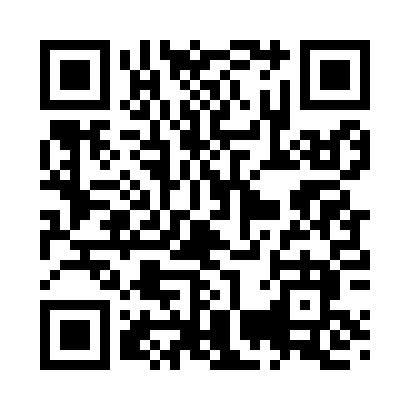 Prayer times for East Wakefield, New Hampshire, USAMon 1 Jul 2024 - Wed 31 Jul 2024High Latitude Method: Angle Based RulePrayer Calculation Method: Islamic Society of North AmericaAsar Calculation Method: ShafiPrayer times provided by https://www.salahtimes.comDateDayFajrSunriseDhuhrAsrMaghribIsha1Mon3:185:0712:484:548:2910:182Tue3:195:0712:484:548:2910:183Wed3:195:0812:484:548:2910:174Thu3:205:0912:494:548:2810:165Fri3:215:0912:494:548:2810:166Sat3:225:1012:494:548:2810:157Sun3:235:1112:494:548:2710:148Mon3:245:1112:494:548:2710:139Tue3:265:1212:494:548:2610:1310Wed3:275:1312:504:548:2610:1211Thu3:285:1412:504:548:2510:1112Fri3:295:1412:504:548:2510:1013Sat3:305:1512:504:548:2410:0914Sun3:325:1612:504:548:2310:0815Mon3:335:1712:504:548:2310:0616Tue3:345:1812:504:548:2210:0517Wed3:365:1912:504:548:2110:0418Thu3:375:2012:504:538:2110:0319Fri3:395:2112:504:538:2010:0120Sat3:405:2212:504:538:1910:0021Sun3:425:2312:504:538:189:5922Mon3:435:2412:514:538:179:5723Tue3:445:2512:514:528:169:5624Wed3:465:2612:514:528:159:5425Thu3:475:2712:514:528:149:5326Fri3:495:2812:514:518:139:5127Sat3:515:2912:514:518:129:5028Sun3:525:3012:514:518:119:4829Mon3:545:3112:504:508:109:4630Tue3:555:3212:504:508:099:4531Wed3:575:3312:504:498:079:43